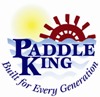 How to Pressure Check Tubes/Find LeaksSoap Formula3 Caps Full of Dollar General Baby Shampoo (13.6 fl oz)½ Gallon of WaterInstructions:Combine the ingredients above and shake well in a spray bottle.Take screws out of the corner caps of the boat trim.Take screws out of the side trim.Remove side trim from boat of the affected side.Locate the vent tube cap towards the front of the tube on the top by the nose cone.Pull the vent out of the vent tube.Spray the entire tube and welds with the soapy water mix.Put air in the tube for around 5-8 seconds or 5-8 pounds.Put thumb over the vent and check for bubbles and/or a hissing sound.Stored In: Front – Copy, S.O.P., LOPRO     Created By: Bailey     Created On: 11/17/2022